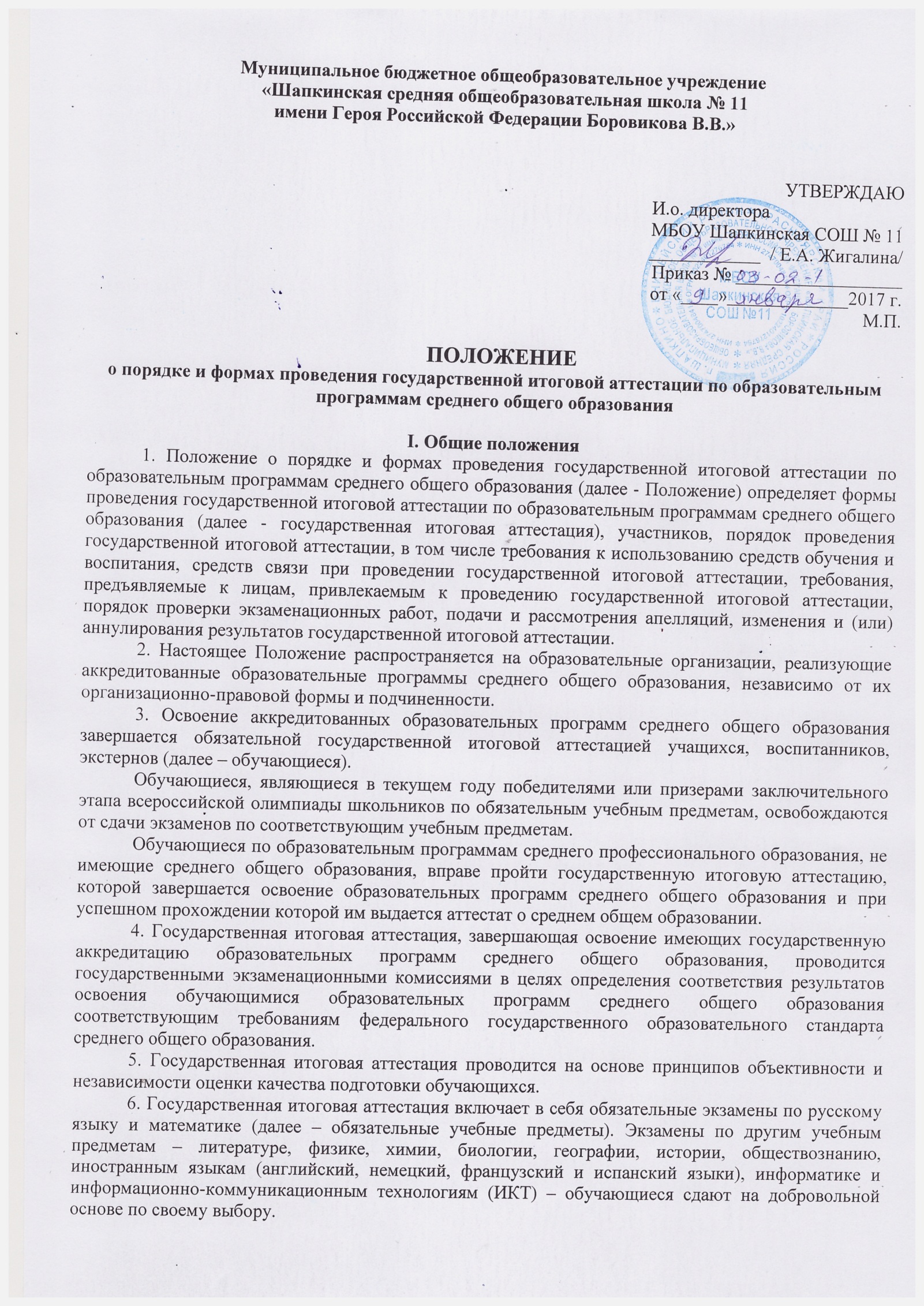 Обучающимся, изучавшим родной язык из числа языков народов Российской Федерации и литературу народов России на родном языке из числа языков народов Российской Федерации и выбравших экзамен по родному языку из числа языков народов Российской Федерации и литературе народов России на родном языке из числа языков народов Российской Федерации (далее – родной язык и родная литература), при получении среднего общего образования предоставляется право выбрать экзамен по родному языку и (или) родной литературе.7. Государственная итоговая аттестация по всем учебным предметам, указанным в пункте 6 настоящего Положения (за исключением иностранных языков, а также родного языка и родной литературы), проводится на русском языке. II. Формы проведения государственной итоговой аттестации8. Государственная итоговая аттестация проводится:а) в форме единого государственного экзамена (далее – ЕГЭ) с использованием экзаменационных материалов, представляющих собой комплексы заданий стандартизированной формы (контрольных измерительных материалов)– для обучающихся образовательных организаций, в том числе иностранных граждан, лиц без гражданства, беженцев и вынужденных переселенцев, освоивших образовательные программы среднего общего образования в очной, очно-заочной или заочной формах, а также для лиц, освоивших образовательные программы среднего общего образования в форме семейного образования или самообразования и допущенных в текущем году к государственной итоговой аттестации;б) в форме государственного выпускного экзамена (далее – ГВЭ) с использованием текстов, тем, заданий, билетов – для обучающихся по образовательным программам среднего общего образования в специальных учебно-воспитательных учреждениях открытого и закрытого типов, а также в учреждениях, исполняющих наказание в виде лишения свободы, для обучающихся, получающих среднее общее образование в рамках освоения образовательных программ среднего профессионального образования, в том числе образовательных программ среднего профессионального образования, интегрированных с образовательными программами основного общего и среднего общего образования, для обучающихся с ограниченными возможностями здоровья по образовательным программам среднего общего образования или для обучающихся детей-инвалидов и инвалидов по образовательным программам среднего общего образования;в) в форме, устанавливаемой органами исполнительной власти субъектов Российской Федерации, осуществляющими государственное управление в сфере образования, – для обучающихся, изучавших родной язык и родную литературу (национальную литературу на родном языке) при получении среднего общего образования и выбравших экзамен по родному языку и (или) родной литературе для прохождения государственной итоговой аттестации.Информация, содержащаяся в контрольных измерительных материалах (далее - КИМ), используемых при проведении государственной итоговой аттестации, относится к информации ограниченного доступа. Лица, получившие в установленном порядке доступ к КИМ, несут в соответствии с федеральными законами ответственность за разглашение содержащейся в КИМ информации.9. Для обучающихся по образовательным программам среднего общего образования в специальных учебно-воспитательных учреждениях открытого и закрытого типов, а также в учреждениях, исполняющих наказание в виде лишения свободы, для обучающихся, получающих среднее общее образование в рамках освоения образовательных программ среднего профессионального образования, в том числе образовательных программ среднего профессионального образования, интегрированных с основными образовательными программами основного общего и среднего общего образования, для обучающихся с ограниченными возможностями здоровья по образовательным программам среднего общего образования или для детей-инвалидов и инвалидов, обучающихся по образовательным программам среднего общего образования, государственная итоговая аттестация может по их желанию проводиться в форме ЕГЭ. При этом допускается сочетание обеих форм государственной итоговой аттестации. Обучающиеся, получающие среднее общее образование в рамках освоения образовательных программ среднего профессионального образования, в том числе образовательных программ среднего профессионального образования, интегрированных с основными образовательными программами основного общего и среднего общего образования, вправе выбрать срок прохождения государственной итоговой аттестации по образовательным программам среднего общего образования - по завершении освоения ими образовательных программ среднего общего образования либо по завершении освоения ими профессиональной образовательной программы. III. Участники государственной итоговой аттестации10. К государственной итоговой аттестации допускаются обучающиеся, имеющие годовые отметки по всем учебным предметам учебного плана за каждый год обучения по образовательной программе среднего общего образования не ниже удовлетворительных. 11. Выбранные обучающимся учебные предметы, форма (формы) государственной итоговой аттестации (для обучающихся, указанных в пункте 9 настоящего Положения) указываются им в заявлении, которое до 1 марта подается в образовательную организацию, в которой они допускаются к государственной итоговой аттестации.Обучающиеся могут изменить (дополнить) перечень указанных в заявлении экзаменов только при наличии у них уважительных причин (болезни или иных обстоятельств, подтвержденных документально). В этом случае обучающийся подает заявление в государственную экзаменационную комиссию с указанием измененного перечня учебных предметов, по которым он планирует пройти государственную итоговую аттестацию, и причины изменения заявленного ранее перечня. Указанное заявление подается не позднее чем за месяц до начала соответствующих экзаменов.12. Обучающиеся, освоившие образовательную программу среднего общего образования в форме самообразования или семейного образования, либо обучавшиеся по не имеющей государственной аккредитации образовательной программе, вправе пройти экстерном государственную итоговую аттестацию в имеющей государственную аккредитацию образовательной организации по образовательной программе среднего общего образования в формах, установленных настоящим Положением. Заявление на участие в государственной итоговой аттестации подается такими обучающимися в образовательную организацию не позднее чем за три месяца до начала проведения государственной итоговой аттестации. Решение о допуске их к государственной итоговой аттестации принимается при условии получения указанными обучающимися отметок не ниже удовлетворительных на промежуточной аттестации, проводимой образовательной организацией, в которую они подали заявление, по всем учебным предметам инвариантной части базисного учебного плана. 13. Решение о допуске к государственной итоговой аттестации принимается педагогическим советом образовательной организации и оформляется приказом не позднее 25 мая текущего года.14. Лица, освоившие образовательные программы среднего общего образования в предыдущие годы и имеющие документ о соответствующем уровне образования, а также граждане, имеющие среднее общее образование, полученное в образовательных организациях иностранных государств (далее - выпускники прошлых лет), также могут сдавать ЕГЭ, в том числе при наличии у них действующих результатов ЕГЭ прошлых лет.Места регистрации указанных лиц на сдачу ЕГЭ определяются органами исполнительной власти субъектов Российской Федерации, осуществляющими государственное управление в сфере образования и информация о них публикуется на официальных сайтах соответствующих органов в сети «Интернет» в срок до 31 декабря. 15. Заявления, указанные в пунктах 11, 12, 14 настоящего Положения, подаются обучающимися, выпускниками прошлых лет лично или их родителями (законными представителями) на основании документа, удостоверяющего личность, уполномоченными лицами на основании документа, удостоверяющего личность, и оформленной в установленном порядке доверенности Обучающиеся, выпускники прошлых лет с ограниченными возможностями здоровья при подаче заявления представляют оригинал рекомендаций психолого-медико-педагогической комиссии, а обучающиеся, выпускники прошлых лет дети-инвалиды и инвалиды – оригинал справки, подтверждающей факт установления инвалидности, выданной федеральным государственным учреждением медико-социальной экспертизы.16. Не допускается взимание платы с лиц, указанных в разделе III настоящего Положения за прохождение государственной итоговой аттестации.IV. Организация проведения государственной итоговой аттестации17. Федеральная служба по надзору в сфере образования и науки (далее – Рособрнадзор) осуществляет следующие функции в рамках проведения государственной итоговой аттестации:устанавливает порядок разработки, использования и хранения контрольных измерительных материалов (включая требования к режиму их защиты, порядку и условиям размещения информации, содержащейся в контрольных измерительных материалах, в сети «Интернет»);осуществляет методическое обеспечение проведения государственной итоговой аттестации;совместно с учредителями и загранучреждениями обеспечивает проведение государственной итоговой аттестации за пределами территории Российской Федерации, в том числе организуют деятельность государственной экзаменационной, предметных и конфликтной комиссий, создаваемых для проведения государственной итоговой аттестации за пределами территории Российской Федерации;организует разработку контрольных измерительных материалов (далее – КИМ) для проведения ЕГЭ, критериев оценивания экзаменационных работ, выполненных по этим КИМ (далее – критерии оценивания), текстов, тем, заданий, билетов и критериев оценивания для проведения ГВЭ по обязательным учебным предметам, а также обеспечение ими государственных экзаменационных комиссий; организует централизованную проверку экзаменационных работ обучающихся, выполненных на основе КИМ ЕГЭ;определяет минимальное количество баллов ЕГЭ, подтверждающее освоение образовательной программы среднего общего образования (далее – минимальное количество баллов);организует формирование и ведение федеральной информационной системы обеспечения проведения государственной итоговой аттестации обучающихся, освоивших основные образовательные программы основного общего и среднего общего образования, и приема граждан в образовательные организации для получения среднего профессионального и высшего образования (далее – федеральная информационная система) в порядке, устанавливаемом Правительством Российской Федерации. 18. Органы исполнительной власти субъектов Российской Федерации, осуществляющие государственное управление в сфере образования, обеспечивают проведение государственной итоговой аттестации, в том числе: организуют деятельность государственной экзаменационной, предметных и конфликтной комиссий субъектов Российской Федерации;обеспечивают подготовку и отбор специалистов, привлекаемых к проведению государственной итоговой аттестации в соответствии с требованиями настоящего Положения; устанавливают форму и порядок проведения государственной итоговой аттестации для обучающихся, изучавших родной язык и родную литературу;разрабатывают экзаменационные материалы для проведения государственной итоговой аттестации по родному языку и родной литературе;определяют места регистрации на сдачу ЕГЭ, места расположения пунктов проведения экзаменов (далее – ППЭ) и распределение между ними обучающихся и выпускников прошлых лет, составы руководителей и организаторов ППЭ, перечень труднодоступных и отдаленных местностей субъектов Российской Федерации;обеспечивают информационную безопасность при хранении, использовании и передаче экзаменационных материалов, в том числе принимают меры по защите КИМ от разглашения содержащейся в них информации;организуют формирование и ведение региональных информационных систем обеспечения проведения государственной итоговой аттестации обучающихся, освоивших основные образовательные программы основного общего и среднего общего образования (далее – региональные информационные системы) и внесение сведений в федеральную информационную систему в порядке, устанавливаемом Правительством Российской Федерации; организуют информирование обучающихся и их родителей (законных представителей), выпускников прошлых лет по вопросам организации и проведения государственной итоговой аттестации через образовательные организации и органы местного самоуправления, осуществляющие управление в сфере образования, а также путем взаимодействия со средствами массовой информации, организации работы телефонов «горячей линии» и ведения раздела на официальных сайтах в сети «Интернет» органов исполнительной власти субъектов Российской Федерации, осуществляющих государственное управление в сфере образования, или специализированных сайтах; обеспечивают проведение государственной итоговой аттестации в ППЭ в соответствии с требованиями настоящего Положения;обеспечивают обработку и проверку экзаменационных работ в порядке, установленном настоящим Положением;обеспечивают ознакомление обучающихся с результатами государственной итоговой аттестации по всем учебным предметам; организуют аккредитацию граждан в качестве общественных наблюдателей в порядке, устанавливаемом Минобрнауки России.19. Учредители и загранучреждения обеспечивают проведение государственной итоговой аттестации за пределами территории Российской Федерации, в том числе: участвуют в деятельности государственной экзаменационной, предметных и конфликтной комиссий, создаваемых для проведения государственной итоговой аттестации за пределами территории Российской Федерации;обеспечивают подготовку и отбор специалистов, привлекаемых к проведению государственной итоговой аттестации, в соответствии с требованиями настоящего Положения; определяют места регистрации на сдачу ЕГЭ, места расположения ППЭ и распределение между ними обучающихся и выпускников прошлых лет, составы руководителей и организаторов ППЭ;обеспечивают информационную безопасность при хранении, использовании и передаче экзаменационных материалов, в том числе принимают меры по защите КИМ от разглашения содержащейся в них информации;организуют внесение сведений в федеральную информационную систему в порядке, установленном Правительством Российской Федерации; организуют информирование обучающихся и их родителей (законных представителей), выпускников прошлых лет по вопросам организации и проведения государственной итоговой аттестации через образовательные организации и загранучреждения, а также путем взаимодействия со средствами массовой информации, организации работы телефонов «горячей линии» и ведения раздела на официальных сайтах в сети «Интернет» учредителей и загранучреждений или специализированных сайтах; обеспечивают проведение государственной итоговой аттестации в ППЭ в соответствии с требованиями настоящего Положения;обеспечивают обработку экзаменационных работ в соответствии с требованиями настоящего Положения;обеспечивают ознакомление обучающихся и выпускников прошлых лет с результатами экзаменов по всем учебным предметам; организуют аккредитацию граждан в качестве общественных наблюдателей в порядке, устанавливаемом Минобрнауки России. 20. В целях информирования граждан о порядке проведения государственной итоговой аттестации в средствах массовой информации, в которых осуществляется официальное опубликование нормативных правовых актов органов государственной власти субъектов Российской Федерации, на официальных сайтах органов исполнительной власти субъектов Российской Федерации, осуществляющих государственное управление в сфере образования, учредителей, загранучреждений, образовательных организаций или специализированных сайтах публикуется следующая информация:о сроках проведения государственной итоговой аттестации – до 1 апреля;о сроках, местах и порядке подачи и рассмотрения апелляций – до 20 апреля;о сроках, местах и порядке информирования о результатах государственной итоговой аттестации – не позднее чем за две недели до начала экзаменов.21. Организационное и технологическое обеспечение проведения государственной итоговой аттестации за пределами территории Российской Федерации, формирования и ведения федеральной информационной системы, проведения централизованной проверки экзаменационных работ, выполненных на основе КИМ ЕГЭ, осуществляется определенной в соответствии с законодательством Российской Федерации организацией (далее - уполномоченная организация).Организационное и технологическое обеспечение проведения государственной итоговой аттестации на территориях субъектов Российской Федерации, в том числе обеспечение деятельности по эксплуатации региональных информационных систем и взаимодействию с федеральной информационной системой, обработки экзаменационных работ обучающихся, выпускников прошлых лет осуществляется определенными в соответствии с законодательством Российской Федерации организациями - региональными центрами обработки информации (далее – РЦОИ).22. Государственные экзаменационные комиссии для проведения государственной итоговой аттестации по образовательным программам среднего общего образования создаются:уполномоченными органами исполнительной власти субъектов Российской Федерации при проведении государственной итоговой аттестации на территориях субъектов Российской Федерации;Рособрнадзором при проведении государственной итоговой аттестации за пределами территории Российской Федерации. 23. В рамках организации и проведения государственной итоговой аттестации государственная экзаменационная комиссия: 1) организует и координирует работу по подготовке и проведению государственной итоговой аттестации, в том числе:согласует предложения органа исполнительной власти субъекта Российской Федерации, осуществляющего государственное управление в сфере образования, учредителей и загранучреждений по персональному составу руководителей и организаторов ППЭ, членов предметных комиссий;координирует работу предметных комиссий;2) обеспечивает соблюдение установленного порядка проведения государственной итоговой аттестации, в том числе:направляет своих уполномоченных представителей в места проведения экзаменов и РЦОИ для осуществления контроля за ходом проведения государственной итоговой аттестации и за соблюдением режима информационной безопасности при проведении государственной итоговой аттестации;осуществляет взаимодействие с общественными наблюдателями по вопросам соблюдения установленного порядка проведения государственной итоговой аттестации;организует проведение проверок по вопросам нарушения установленного порядка проведения государственной итоговой аттестации; 3) рассматривает на своем заседании результаты проведения государственной итоговой аттестации и в установленных настоящим Положением случаях принимает решения об утверждении, изменении и (или) аннулировании результатов государственной итоговой аттестации.24. Проверка экзаменационных работ обучающихся и выпускников прошлых лет (в том числе устных ответов) осуществляется предметными комиссиями по соответствующим учебным предметам. В состав предметных комиссий по каждому учебному предмету привлекаются лица (далее – эксперты):имеющие высшее профессиональное образование;обладающие опытом работы в образовательных организациях, реализующих образовательные программы среднего общего, среднего профессионального или высшего образования (не менее 5 лет);владеющие навыком работы с информацией ограниченного доступа (в частности с персональными данными и КИМ);обладающие знаниями в области содержания среднего общего образования, в области правил профессиональной этики;успешно прошедшие обучение, включающее в себя практические занятия по оцениванию образцов экзаменационных работ в соответствии с критериями оценивания по соответствующему учебному предмету.Общее руководство и координацию деятельности предметной комиссии осуществляет председатель. 25. Рассмотрение апелляций обучающихся, выпускников прошлых лет осуществляется конфликтной комиссией, в состав которой не могут быть включены члены государственной экзаменационной и предметных комиссий.Конфликтная комиссия выполняет следующие функции:принимает и рассматривает апелляции обучающихся, выпускников прошлых лет по вопросам нарушения установленного порядка проведения государственной итоговой аттестации, а также о несогласии с выставленными баллами;принимает по результатам рассмотрения апелляции решение об удовлетворении или отклонении апелляций обучающихся, выпускников прошлых лет;информирует обучающихся, выпускников прошлых лет, подавших апелляции, и (или) их родителей (законных представителей), а также государственную экзаменационную комиссию о принятых решениях.26. Решения государственных экзаменационных, предметных и конфликтных комиссий оформляются протоколами. 27. В целях содействия проведению государственной итоговой аттестации организации, осуществляющие образовательную деятельность, а также органы местного самоуправления, осуществляющие управление в сфере образования:направляют своих работников в составы государственных экзаменационных, предметных комиссий, конфликтных комиссий, а также в составы руководителей и организаторов ППЭ;информируют обучающихся и выпускников прошлых лет о сроках, местах и порядке подачи заявлений на прохождение государственной итоговой аттестации, в том числе в форме ЕГЭ, месте и сроках проведения государственной итоговой аттестации, а также порядке подачи и рассмотрения апелляций, информирования о результатах государственной итоговой аттестации (информация размещается на информационном стенде и на сайте образовательной организации);вносят сведения в федеральную информационную систему и региональные информационные системы в порядке, устанавливаемом Правительством Российской Федерации.28. Педагогическим работникам образовательных организаций, участвующим по решению уполномоченных органов исполнительной власти в проведении ЕГЭ в рабочее время и освобожденным от основной работы на период проведения ЕГЭ, предоставляются гарантии и компенсации, установленные трудовым законодательством и иными актами, содержащими нормы трудового права. Педагогическим работникам, участвующим в проведении ЕГЭ, выплачивается компенсация за работу по подготовке и проведению ЕГЭ. Размер и порядок выплаты указанной компенсации устанавливаются субъектом Российской Федерации за счет бюджетных ассигнований бюджета субъекта Российской Федерации, выделяемых на проведение ЕГЭ. 29. В целях обеспечения соблюдения порядка проведения государственной итоговой аттестации гражданам, аккредитованным в качестве общественных наблюдателей в порядке, установленном Минобрнауки России, предоставляется право:при предъявлении документа, удостоверяющего личность, и удостоверения общественного наблюдателя, присутствовать при проведении государственной итоговой аттестации, а также при рассмотрении апелляций по вопросам нарушения установленного порядка проведения государственной итоговой аттестации, несогласия с выставленными баллами;информировать уполномоченного представителя государственной экзаменационной комиссии о нарушениях установленного порядка проведения государственной итоговой аттестации;направлять информацию о нарушениях, выявленных при проведении государственной итоговой аттестации, рассмотрении апелляций, в федеральные органы исполнительной власти, органы исполнительной власти субъектов Российской Федерации, осуществляющие государственное управление в сфере образования, и органы местного самоуправления, осуществляющие управление в сфере образования.Общественный наблюдатель не вправе:нарушать установленный порядок проведения государственной итоговой аттестации, рассмотрения апелляций;оказывать содействие или отвлекать обучающихся при выполнении ими экзаменационных работ (при рассмотрении апелляции).V. Сроки и продолжительность проведения государственной итоговой аттестации30. Расписание и продолжительность проведения ЕГЭ по каждому учебному предмету, а также расписание и продолжительность проведения ГВЭ по обязательным учебным предметам ежегодно определяются Минобрнауки России, экзаменов по родному языку и (или) родной литературе – органом исполнительной власти субъекта Российской Федерации, осуществляющим государственное управление в сфере образования. 31. Для обучающихся, пропустивших государственную итоговую аттестацию по уважительным причинам, предусматриваются дополнительные сроки проведения государственной итоговой аттестации в формах, установленных настоящим Положением (далее – дополнительные сроки).32. Выпускники прошлых лет, зарегистрировавшиеся на сдачу ЕГЭ до 1 марта сдают экзамены в сроки, установленные в соответствии с пунктами 30 настоящего Положения, а зарегистрировавшиеся до 5 июля - в сроки, установленные в соответствии с пунктом 31 настоящего Положения.33. Для отдельных категорий обучающихся, выпускников прошлых лет, не имеющих по уважительным причинам, подтвержденным документально, возможности участвовать в государственной итоговой аттестации в сроки, установленные в соответствии с пунктами 30 и 31 настоящего Положения, государственная итоговая аттестация может проводиться досрочно, но не ранее 20 апреля, в формах, установленных настоящим Положением.34. Государственная итоговая аттестация в форме ГВЭ для обучающихся образовательных организаций при исправительных учреждениях уголовно-исполнительной системы, освобождаемых от отбывания наказания не ранее чем за три месяца до начала государственной итоговой аттестации, также может проводиться досрочно в сроки, определяемые органами исполнительной власти субъектов Российской Федерации, осуществляющими государственное управление в сфере образования, по согласованию с учредителями таких образовательных организаций, но не ранее 20 февраля текущего года. 35. При проведении государственной итоговой аттестации не допускается проведение более одного экзамена в день. Перерыв между проведением экзаменов должен быть не менее 2 дней (за исключением экзаменов, проводимых досрочно и в дополнительные сроки). 36. В продолжительность экзамена по учебным предметам не включается время, выделенное на подготовительные мероприятия (инструктаж обучающихся и выпускников прошлых лет, выдачу им экзаменационных материалов, заполнение ими регистрационных полей экзаменационных работ, настройку необходимых технических средств, используемых при проведении экзаменов). При продолжительности экзамена 4 и более часа организуется питание обучающихся.Для обучающихся и выпускников прошлых лет с ограниченными возможностями здоровья, обучающихся и выпускников прошлых лет детей-инвалидов и инвалидов, а также тех, кто обучался по состоянию здоровья на дому, в образовательных организациях, в том числе санаторных, в которых проводятся необходимые лечебные, реабилитационные и оздоровительные мероприятия для нуждающихся в длительном лечении, продолжительность экзамена увеличивается на 1,5 часа. 37. По решению государственной экзаменационной комиссии повторно допускаются к сдаче экзаменов в текущем году по соответствующему учебному предмету следующие обучающиеся и выпускники прошлых лет:обучающиеся, получившие на государственной итоговой аттестации неудовлетворительный результат по одному из обязательных учебных предметов, удаленные с экзамена по одному из обязательных учебных предметов, результат которых по одному из обязательных учебных предметов был аннулирован государственной экзаменационной комиссией за нарушение установленного порядка проведения государственной итоговой аттестации; не явившиеся на экзамены по уважительным причинам (болезнь или иные обстоятельства, подтвержденные документально);не завершившие выполнение экзаменационной работы по уважительным причинам (болезнь или иные обстоятельства, подтвержденные документально);которым конфликтная комиссия удовлетворила апелляцию о нарушении установленного порядка проведения государственной итоговой аттестации.VI. Проведение государственной итоговой аттестации38. Экзаменационные материалы для проведения ЕГЭ доставляются в субъекты Российской Федерации на бумажных носителях в специализированной упаковке в соответствии с расписанием проведения ЕГЭ, но не ранее чем за три дня до экзамена.Экзаменационные материалы для проведения ЕГЭ в образовательных организациях, расположенных за пределами территории Российской Федерации, загранучреждениях и в труднодоступных и отдаленных местностях субъектов Российской Федерации, доставляются субъекты Российской Федерации, загранучреждения, учредителям на электронных носителях в зашифрованном виде не ранее чем за сорок пять дней до начала проведения экзаменов. График доставки экзаменационных материалов согласовывается учредителями, загранучреждениями и органами исполнительной власти субъектов Российской Федерации, осуществляющими государственное управление в сфере образования, с уполномоченной организацией не позднее 1 марта. Тиражирование экзаменационных материалов для проведения ЕГЭ в указанных территориях обеспечивается ППЭ, созданных на указанных территориях. Экзаменационные материалы для проведения ГВЭ направляются в органы исполнительной власти субъектов Российской Федерации, осуществляющие государственное управление в сфере образования, загранучреждения и учредителям не ранее чем за месяц до начала экзаменов по соответствующим учебным предметам в электронном виде по информационно-телекоммуникационным сетям с обеспечением конфиденциальности и безопасности содержащейся в них информации. Экзаменационные материалы для проведения ГВЭ досрочно направляются в органы исполнительной власти субъектов Российской Федерации, осуществляющие государственное управление в сфере образования, загранучреждения и учредителям по графику, согласованному органами исполнительной власти субъектов Российской Федерации, осуществляющими государственное управление в сфере образования, загранучреждениями и учредителями с Рособрнадзором. Тиражирование экзаменационных материалов для проведения ГВЭ обеспечивается органами исполнительной власти субъектов Российской Федерации, осуществляющими государственное управление в сфере образования, учредителями, загранучреждениями. Хранение экзаменационных материалов до дня проведения экзамена обеспечивается органами исполнительной власти субъектов Российской Федерации, осуществляющими государственное управление в сфере образования, учредителями, загранучреждениями. Хранение экзаменационных материалов до начала экзамена в ППЭ обеспечивается руководителем ППЭ. Хранение экзаменационных материалов должно исключать возможность допуска к ним посторонних лиц и распространения информации ограниченного доступа, содержащейся в КИМ. Вскрытие экзаменационных материалов до начала экзамена запрещено.39. Экзамены проводятся в ППЭ, места расположения которых утверждаются органами исполнительной власти субъектов Российской Федерации, осуществляющими государственное управление в сфере образования, учредителями и загранучреждениями по согласованию с государственными экзаменационными комиссиями.ППЭ размещаются в зданиях, отвечающих требованиям, установленным настоящим Положением.В случае угрозы возникновения чрезвычайной ситуации органы исполнительной власти субъектов Российской Федерации, осуществляющие государственное управление в сфере образования, учредители и загранучреждения по согласованию с государственными экзаменационными комиссиями принимают решение о переносе сдачи экзамена в другой ППЭ или на другой день, предусмотренный расписаниями проведения ЕГЭ, ГВЭ.40. Количество, общая площадь и состояние помещений, предоставляемых для проведения государственной итоговой аттестации (далее - аудитории), должны обеспечивать проведение экзаменов в условиях, соответствующих требованиям санитарно-эпидемиологических правил и нормативов, установленных законодательством Российской Федерации для организаций, осуществляющих образовательную деятельность. Количество и места расположения ППЭ определяются исходя из того, что в ППЭ должно присутствовать не менее 15 обучающихся, выпускников прошлых лет, при этом в каждой аудитории должно присутствовать не более 15 обучающихся, выпускников прошлых лет. При отсутствии возможности организации ППЭ в соответствии с указанным требованием предусматриваются дополнительные меры контроля за соблюдением установленного порядка проведения государственной итоговой аттестации. Аудитории должны быть соответствующим образом изолированы от помещений, не использующихся для проведения экзамена.На время проведения экзаменов в аудиториях должны быть закрыты стенды, плакаты и иные материалы со справочно-познавательной информацией по соответствующим учебным предметам.Для каждого обучающегося, выпускника прошлых лет должно быть выделено отдельное рабочее место.В случаях, предусмотренных настоящим Положением, аудитории, выделяемые для проведения экзаменов, должны быть оборудованы компьютерами. По решению органов исполнительной власти субъектов Российской Федерации, осуществляющих государственное управление в сфере образования, учредителей и загранучреждений ППЭ могут быть оборудованы средствами видеонаблюдения. В этом случае обучающиеся, выпускники прошлых лет и иные лица, находящиеся в ППЭ во время проведения экзаменов, предупреждаются о ведении видеозаписи экзамена. 41. Для обучающихся, выпускников прошлых лет с ограниченными возможностями здоровья, обучающихся, выпускников прошлых лет детей-инвалидов и инвалидов, а также тех, кто обучался по состоянию здоровья на дому, в образовательных организациях, в том числе санаторных, в которых проводятся необходимые лечебные, реабилитационные и оздоровительные мероприятия для нуждающихся в длительном лечении, органы исполнительной власти субъектов Российской Федерации, осуществляющие государственное управление в сфере образования, загранучреждения и учредители организуют государственную итоговую аттестацию в условиях, учитывающих состояние их здоровья, особенности психофизического развития. Материально-технические условия проведения экзамена должны обеспечивать возможность беспрепятственного доступа таких обучающихся, выпускников прошлых лет в аудитории, туалетные и иные помещения, а также их пребывания в указанных помещениях (наличие пандусов, поручней, расширенных дверных проемов, лифтов, при отсутствии лифтов аудитория должна располагаться на первом этаже; наличие специальных кресел и других приспособлений). При проведении экзамена присутствуют ассистенты, оказывающие указанным обучающимся, выпускникам прошлых лет необходимую техническую помощь с учетом их индивидуальных возможностей, помогающие им занять рабочее место, передвигаться, прочитать задание.Указанные обучающиеся, выпускники прошлых лет с учетом их индивидуальных возможностей могут в процессе сдачи экзамена пользоваться необходимыми им техническими средствами.Для глухих и слабослышащих обучающихся, выпускников прошлых лет аудитории для проведения экзамена должны быть оборудованы звукоусиливающей аппаратурой как коллективного, так и индивидуального пользования, при необходимости привлекается ассистент-сурдопереводчик.Для слепых обучающихся, выпускников прошлых лет:экзаменационные материалы оформляются рельефно-точечным шрифтом Брайля, или в виде электронного документа, доступного с помощью компьютера со специализированным программным обеспечением для слепых ;письменная экзаменационная работа выполняется рельефно-точечным шрифтом Брайля или на компьютере со специализированным программным обеспечением для слепых;по их желанию ГВЭ по всем учебным предметам может проводиться в устной форме.Для слабовидящих обучающихся, выпускников прошлых лет экзаменационные материалы должны быть представлены в увеличенном размере, в аудиториях для проведения экзаменов должно быть предусмотрено наличие увеличительных устройств и индивидуальное равномерное освещение не менее 300 люкс.Для обучающихся, выпускников прошлых лет с нарушением опорно-двигательного аппарата:письменная экзаменационная работа выполняется на компьютере со специализированным программным обеспечением;по их желанию ГВЭ по всем учебным предметам может проводиться в устной форме.Во время проведения экзамена для указанных обучающихся, выпускников прошлых лет организуются питание и перерывы для проведения необходимых медико-профилактических процедур.Для лиц, по медицинским показаниям не имеющих возможности прийти в ППЭ, экзамен может быть организован на дому при условии соблюдения требований настоящего Положения. 42. Для обучающихся, освоивших образовательные программы среднего общего образования в специальных учебно-воспитательных учреждениях открытого и закрытого типов, а также в учреждениях, исполняющих наказание в виде лишения свободы, органы исполнительной власти субъектов Российской Федерации, осуществляющие государственное управление в сфере образования, при содействии администрации таких учреждений организуют государственную итоговую аттестацию с учетом специальных условий содержания и необходимости обеспечения общественной безопасности во время прохождения государственной итоговой аттестации. 43.В ППЭ должно быть выделено помещение для руководителя ППЭ, оборудованное телефонной связью, принтером и персональным компьютером с необходимым программным обеспечением для автоматизированного распределения обучающихся, выпускников прошлых лет и организаторов по аудиториям для проведения экзамена (если такое распределение производится в ППЭ). Помещения для руководителей ППЭ, организованных в труднодоступных и отдаленных местностях и образовательных организациях, расположенных за пределами территории Российской Федерации, в загранучреждениях, также обеспечиваются сканером и специализированным программным обеспечением для проведения расшифровки, тиражирования экзаменационных материалов и проведения обработки экзаменационных работ обучающихся, выпускников прошлых лет.В ППЭ выделяются помещения для представителей образовательных организаций, сопровождающих обучающихся, представителей средств массовой информации, общественных наблюдателей и других лиц, имеющих право присутствовать в ППЭ в день экзамена. Указанные помещения должны быть соответствующим образом изолированы от аудиторий для проведения экзамена.44. В день проведения экзамена в ППЭ должны присутствовать:а) руководитель и организаторы ППЭ;б) уполномоченный представитель (уполномоченные представители) государственной экзаменационной комиссии;в) технический специалист по работе с программным обеспечением, оказывающий информационно-техническую помощь руководителю и организаторам ППЭ, в том числе при проведении ЕГЭ по иностранным языкам;г) руководитель организации, в помещениях которой организован ППЭ, или уполномоченное им лицо;д) сотрудники, осуществляющие охрану правопорядка, и медицинские работники;е) ассистенты, оказывающие необходимую техническую лицам, указанным в пункте 41 настоящего Положения, с учетом состояния их здоровья, особенностей психофизического развития, в том числе непосредственно при проведении экзамена.Руководители и организаторы ППЭ назначаются органом исполнительной власти субъектов Российской Федерации, осуществляющим государственное управление в сфере образования, загранучреждением и учредителем по согласованию с соответствующей государственной экзаменационной комиссией. В качестве руководителей и организаторов в ППЭ привлекаются лица, прошедшие соответствующую подготовку. При проведении ЕГЭ по соответствующему учебному предмету в состав организаторов и ассистентов не должны входить специалисты по данному учебному предмету. Не допускается привлекать в качестве организаторов в ППЭ работников образовательных организаций, являющихся учителями обучающихся, сдающих экзамен в данном ППЭ (за исключением ППЭ, организованных в труднодоступных и отдаленных местностях, в образовательных организациях, расположенных за пределами территории Российской Федерации, загранучреждениях, а также в образовательных учреждениях уголовно-исполнительной системы). В день проведения экзамена в ППЭ также могут присутствовать:а) представители средств массовой информации;б) общественные наблюдатели, аккредитованные в установленном порядке;в) должностные лица органов государственной власти, осуществляющих контроль за соблюдением установленного порядка организации и проведения государственной итоговой аттестации в данном ППЭ. Представители средств массовой информации могут присутствовать в аудиториях для проведения экзамена только до момента начала заполнения обучающимися, выпускниками прошлых лет регистрационных полей экзаменационной работы. Общественные наблюдатели могут свободно перемещаться по ППЭ. При этом в одной аудитории должно находиться не более 1 общественного наблюдателя. 45. Допуск в ППЭ лиц, указанных в пункте 44 настоящего Положения, осуществляется только при наличии у них документов, удостоверяющих их личность и подтверждающих их полномочия. Допуск обучающихся, выпускников прошлых лет в ППЭ осуществляется при наличии у них документов, удостоверяющих их личность, и при наличии их в утвержденных органом исполнительной власти субъекта Российской Федерации, осуществляющим государственное управление в сфере образования, учредителем, загранучреждением списках распределения в данный ППЭ.В случае отсутствия по объективным причинам у обучающегося документа, удостоверяющего личность, он допускается в ППЭ после письменного подтверждения его личности сопровождающим его представителем образовательной организации, которой он был допущен к государственной итоговой аттестации. 46. Экзаменационные материалы доставляются в ППЭ уполномоченными представителями государственной экзаменационной комиссии в день проведения экзамена по соответствующему учебному предмету.47. До начала экзамена руководитель ППЭ организует автоматизированное распределение обучающихся, выпускников прошлых лет и организаторов по аудиториям. По решению органа исполнительной власти субъекта Российской Федерации, осуществляющего государственное управление в сфере образования, автоматизированное распределение обучающихся, выпускников прошлых лет и организаторов по аудиториям может осуществлять РЦОИ. В таком случае списки распределения передаются в ППЭ вместе с экзаменационными материалами. Распределение обучающихся, выпускников прошлых лет, указанных в пункте 41 настоящего Положения, осуществляется вручную с учетом состояние их здоровья, особенностей психофизического развития Списки распределения обучающихся, выпускников прошлых лет по аудиториям передаются организаторам, а также вывешиваются на информационном стенде при входе в ППЭ и у каждой аудитории, в которой будет проходить экзамен. Организаторы оказывают содействие обучающимся, выпускникам прошлых лет в размещении в аудиториях, в которых будет проходить экзамен.Организаторы распределяются по аудиториям исходя из того, что в каждой аудитории должно быть по два организатора. Во время проведения экзамена часть организаторов находится на этажах ППЭ и помогает обучающимся, выпускникам прошлых лет ориентироваться в помещениях ППЭ, а также осуществляет контроль за перемещением лиц, не задействованных в проведении экзамена. В ППЭ, организованных в труднодоступных и отдаленных местностях и образовательных организациях, расположенных за пределами территории Российской Федерации, загранучреждениях до начала экзамена (не ранее чем за 2 часа) руководитель ППЭ в присутствии уполномоченного представителя государственной экзаменационной комиссии организует расшифровку, тиражирование на бумажных носителях и упаковку экзаменационных материалов для проведения ЕГЭ.48. До начала экзамена организаторы проводят инструктаж обучающихся, выпускников прошлых лет, в том числе информируют о порядке проведения экзамена, правилах оформления экзаменационной работы, продолжительности экзамена, порядке подачи апелляций о нарушении установленного порядка проведения государственной итоговой аттестации и о несогласии с выставленными баллами, о случаях удаления с экзамена, а также о времени и месте ознакомления с результатами государственной итоговой аттестации. Обучающиеся, выпускники прошлых лет под роспись знакомятся с порядком проведения экзамена, условиями удаления с экзамена и аннулирования результатов государственной итоговой аттестации. Организаторы выдают обучающимся, выпускникам прошлых лет экзаменационные материалы. Экзаменационные материалы для проведения ЕГЭ включают в себя КИМ, бланки регистрации, бланки для ответов на задания с выбором ответа, с кратким ответом, с развернутым ответом (далее – бланки ЕГЭ). Экзаменационные материалы для проведения ГВЭ в письменной форме включают в себя задания и листы (тетради) для ответов.В случае обнаружения обучающимся, выпускником прошлых лет брака или некомплектности экзаменационных материалов организаторы выдают ему новый комплект экзаменационных материалов.По завершении заполнения регистрационных полей экзаменационной работы всеми обучающимися, выпускниками прошлых лет организаторы объявляют начало экзамена и время его окончания, после чего обучающиеся, выпускники прошлых лет могут приступить к выполнению экзаменационной работы. В случае нехватки места в бланке для ответов на задания с развернутым ответом по запросу обучающегося, выпускника прошлых лет организаторы выдают ему дополнительный бланк. При этом номер дополнительного бланка организатор указывает в предыдущем бланке ответов на задания с развернутым ответом. По мере необходимости обучающимся, выпускникам прошлых лет выдаются листы для черновых записей (далее – черновики).Во время экзамена обучающиеся, выпускники прошлых лет должны соблюдать установленный порядок проведения государственной итоговой аттестации и следовать указаниям организаторов, а организаторы – обеспечивать установленный порядок проведения государственной итоговой аттестации в аудитории и осуществлять контроль за ним. Экзамен сдается обучающими, выпускниками прошлых лет самостоятельно без помощи посторонних лиц. Во время экзамена обучающиеся, выпускники прошлых лет не вправе общаться друг с другом, свободно перемещаться по аудитории и ППЭ.При проведении экзамена обучающимся, выпускникам прошлых лет, а также лицам, указанным в пункте 44 настоящего Положения, запрещается:а) вносить в аудитории, в которых проводятся экзамены, и пользоваться средствами связи и средствами обучения и воспитания за исключением тех средств, перечень которых определяется Минобрнауки России по соответствующим учебным предметам;б) выносить из аудиторий и ППЭ экзаменационные материалы на бумажном или электронном носителях, копировать (в том числе фотографировать) экзаменационные материалы.Лица, допустившие нарушение указанных требований или иное нарушение установленного порядка проведения государственной итоговой аттестации, удаляются с экзамена. Для этого организаторы или общественные наблюдатели  приглашают уполномоченных представителей государственной экзаменационной комиссии, которые составляют акт об удалении с экзамена и удаляют лиц, нарушивших установленный порядок проведения государственной итоговой аттестации, из ППЭ. Если обучающийся, выпускник прошлых лет по состоянию здоровья или другим объективным причинам не может завершить выполнение экзаменационной работы, то он может досрочно покинуть аудиторию. В таком случае уполномоченный представитель государственной экзаменационной комиссии составляет акт о досрочном завершении экзамена по объективным причинам.Акты об удалении с экзамена и о досрочном завершении экзамена по объективным причинам в тот же день направляются в государственной экзаменационную комиссию и РЦОИ для учета при обработке экзаменационных работ. 49. При проведении ЕГЭ по иностранным языкам в экзамен включается раздел «Аудирование», все задания по которому записаны на аудионоситель. Аудитории, выделяемые для проведения раздела «Аудирование», должны быть оборудованы средствами воспроизведения аудионосителей. Для выполнения заданий раздела «Аудирование» технические специалисты или организаторы настраивают средство воспроизведения аудиозаписи так, чтобы было слышно всем обучающимся, выпускникам прошлых лет. Аудиозапись прослушивается обучающимися, выпускниками прошлых лет дважды, после чего они могут приступить к выполнению экзаменационной работы. 50. При проведении ЕГЭ по иностранным языкам в экзамен также включается раздел «Говорение», устные ответы на задания которого записываются на аудионосители. Для выполнения заданий раздела «Говорение» используются аудитории для ожидания, подготовки и записи устных ответов обучающихся, выпускников прошлых лет. В аудиториях для ожидания обучающиеся, выпускники прошлых лет получают от организаторов свой уникальный номер и ожидают своей очереди. В аудитории для подготовки обучающиеся, выпускники прошлых лет получают от организаторов задания и готовятся к устному ответу. Аудитории, выделяемые для записи устных ответов на задания раздела «Говорение», должны быть оборудованы специализированными программными средствамицифровой аудиозаписи. Специализированные программные средства для цифровой аудиозаписи устных ответов на задания раздела «Говорение» предоставляются централизованно Рособрнадзором.В аудитории для записи устных ответов технические специалисты или организаторы настраивают средства цифровой аудиозаписи, чтобы осуществить качественную запись устных ответов. После подготовки обучающихся, выпускников прошлых лет по одному приглашают в аудиторию для записи устных ответов. Обучающийся, выпускник прошлых лет подходит к средству цифровой аудиозаписи и по команде технического специалиста или организатора громко и разборчиво дает устный ответ на задание. Технический специалист или организатор дает обучающемуся, выпускнику прошлых лет прослушать запись его ответа и убедиться, что она произведена корректно.51. При проведении ГВЭ в устной форме устные ответы обучающихся, записываются на аудионосители. Аудитории, выделяемые для записи устных ответов, должны быть оборудованы программными средствами цифровой аудиозаписи. В аудитории для записи устных ответов технические специалисты или организаторы настраивают средства цифровой аудиозаписи, чтобы осуществить качественную запись устных ответов. После подготовки обучающихся, выпускников прошлых лет приглашают к средству цифровой аудиозаписи. Обучающиеся, выпускники прошлых лет по команде технического специалиста или организатора громко и разборчиво дает устный ответ на задание. Технический специалист или организатор дает обучающемуся, выпускнику прошлых лет прослушать запись его ответа и убедиться, что она произведена корректно.52. За 30 минут до окончания экзамена организаторы сообщают обучающимся, выпускникам прошлых лет о скором завершении экзамена и напоминают о необходимости перенести ответы из черновиков в экзаменационную работу.По истечении времени экзамена организаторы объявляют окончание экзамена и собирают экзаменационные материалы у обучающихся, выпускников прошлых лет. Собранные экзаменационные материалы организаторы упаковывают в отдельные пакеты. На каждом пакете организаторы отмечают наименование, адрес и номер ППЭ, номер аудитории, наименование учебного предмета, по которому проводился экзамен, и количество материалов в пакете.Обучающиеся, выпускники прошлых лет, досрочно завершившие выполнение экзаменационной работы, могут сдать ее организаторам и покинуть ППЭ, не дожидаясь завершения окончания экзамена.Ответы на задания экзаменационной работы, выполненные слепыми и слабовидящими обучающимися, выпускниками прошлых лет в специально предусмотренных тетрадях и бланках увеличенного размера, а также экзаменационные работы, выполненные на компьютере со специализированным программным обеспечением в присутствии уполномоченного представителя государственной экзаменационной комиссии переносятся ассистентами в бланки ЕГЭ. По завершении экзамена уполномоченный представитель государственной экзаменационной комиссии составляет отчет о проведении ЕГЭ в ППЭ, который передается в государственную экзаменационную комиссию.Запечатанные пакеты с экзаменационными работами обучающихся, выпускников прошлых лет, электронными носителями, содержащими файлы с цифровой аудиозаписью устных ответов, в тот же день доставляются уполномоченными представителями государственной экзаменационной комиссии из ППЭ в РЦОИ (за исключением ППЭ, организованных в труднодоступных и отдаленных местностях и образовательных организациях, расположенных за пределами территории Российской Федерации, загранучреждениях).Неиспользованные и использованные экзаменационные материалы направляются в орган исполнительной власти субъекта Российской Федерации, осуществляющий государственное управление в сфере образования, для обеспечения их хранения в срок до 31 декабря текущего года. По истечении указанного срока перечисленные материалы уничтожаются органом исполнительной власти субъекта Российской Федерации, осуществляющим государственное управление в сфере образования.Использованные обучающимися, выпускниками прошлых лет черновики хранятся в ППЭ в течение месяца  после проведения экзамена, после чего уничтожаются руководителем ППЭ.В ППЭ, организованных в труднодоступных и отдаленных местностях и образовательных организациях, расположенных за пределами территории Российской Федерации, загранучреждениях, сразу после завершения экзамена производится сканирование экзаменационных работ в присутствии уполномоченного представителя государственной экзаменационной комиссии руководителя ППЭ. Отсканированные изображения экзаменационных работ передаются в РЦОИ, уполномоченную организацию для последующей обработки. Все использованные и неиспользованные экзаменационные материалы хранятся в ППЭ до 31 декабря текущего года. По истечении указанного срока указанные материалы уничтожаются руководителем ППЭ.VII. Проверка экзаменационных работ и их оценивание53. При проведении государственной итоговой аттестации в форме ЕГЭ используется стобалльная система оценки, в форме ГВЭ - пятибалльная система оценки.54. Проверка экзаменационных работ ЕГЭ обучающихся, выпускников прошлых лет включает в себя:обработку бланков ЕГЭ;проверку ответов обучающихся, выпускников прошлых лет на задания экзаменационной работы с развернутым ответом;централизованную проверку экзаменационных работ.Проверка экзаменационных работ ГВЭ обучающихся также по решению органа исполнительной власти субъекта Российской Федерации, осуществляющего государственное управление в сфере образования, учредителя и загранучреждения также может включать в себя обработку листов (тетрадей) с ответами обучающихся.Экзаменационные работы ЕГЭ обучающихся, выпускников прошлых лет, удаленных с экзамена или не завершивших выполнение экзаменационной работы по объективным причинам, в случаях, предусмотренных настоящим Положением, проходят обработку, но не проверяются.] Черновики не обрабатываются и не проверяются. 55. Обработка бланков ЕГЭ осуществляется РЦОИ с использованием специальных аппаратно-программных средств.РЦОИ осуществляет обработку бланков ЕГЭ по всем учебным предметам. При этом обработку бланков ЕГЭ по русскому языку, математике РЦОИ завершает не позднее шести календарных дней после проведения соответствующего экзамена (включая проверку предметными комиссиями ответов на задания экзаменационной работы с развернутым ответом и устных ответов по иностранным языкам); по остальным учебным предметам - не позднее четырех календарных дней после проведения соответствующего экзамена; по экзаменам, проведенным досрочно и в дополнительные сроки, - не позднее трех календарных дней после проведения соответствующего экзамена.56. Обработка экзаменационных работ ЕГЭ включает в себя: сканирование бланков ЕГЭ;распознавание информации, внесенной в бланки ЕГЭ;сверку распознанной информации с оригинальной информацией, внесенной в бланки ЕГЭ;обеспечение предметных комиссий обезличенными копиями бланков с ответами на задания экзаменационной работы с развернутым ответом, а также бланками протоколов проверки экзаменационных работ ЕГЭ;сканирование, распознавание и сверку распознанной информации с оригинальной информацией, внесенной в протоколы проверки экзаменационных работ ЕГЭ.57. При проверке устных ответов на задания раздела «Говорения» ЕГЭ по иностранным языкам предметные комиссии обеспечиваются файлами с цифровой аудиозаписью устных ответов по иностранным языкам и специализированными программными средствами для их прослушивания.58. Экзаменационные работы ЕГЭ, прошедшие обработку, хранятся в РЦОИ в помещении, исключающем доступ к ним посторонних лиц и позволяющем обеспечить сохранность указанных материалов, до 31 декабря текущего года и по истечении указанного срока уничтожаются руководителем РЦОИ (уполномоченным им лицом). 59. В рамках осуществления проверки экзаменационных работ обучающихся, выпускников прошлых лет предметные комиссии:принимают к рассмотрению экзаменационные работы ;осуществляют проверку ответов обучающихся, выпускников прошлых лет и их оценивание в соответствии с критериями оценивания по соответствующему учебному предмету, разработка которых организуется Рособрнадзором.Экзаменационные работы проверяются двумя экспертами.По результатам проверки эксперты независимо друг от друга выставляют баллы за каждый ответ на задания экзаменационной работы ГВЭ, за каждый ответ на задания экзаменационной работы ЕГЭ с развернутым ответом. Результаты каждого оценивания вносятся в протокол проверки предметными комиссиями экзаменационных работ обучающихся, выпускников прошлых лет, которые после заполнения передаются в РЦОИ для дальнейшей обработки.60. В случае существенного расхождения в баллах, выставленных двумя экспертами, назначается проверка третьим экспертом. Существенное расхождение в баллах определено в критериях оценивания по соответствующему учебному предмету.Третий эксперт назначается председателем предметной комиссии.Третий эксперт проверяет и выставляет баллы только за те ответы на задания, в которых было обнаружено существенное расхождение в баллах двух экспертов. Третьему эксперту предоставляется информация о баллах, выставленных экспертами, ранее проверявшими экзаменационную работу. Баллы, выставленные третьим экспертом, являются окончательными.61. Распределение работ между экспертами, расчет окончательных баллов, а также определение необходимости проверки третьим экспертом осуществляются автоматизированно, с использованием специализированных аппаратно-программных средств РЦОИ. 62. В целях повышения объективности проверки экзаменационных работ обучающихся, выпускников прошлых лет по согласованному решению государственных экзаменационных комиссий возможна организация обмена экзаменационными работами между субъектами Российской Федерации (далее - межрегиональная перекрестная проверка).Организационное и технологическое обеспечение межрегиональной перекрестной проверки экзаменационных работ осуществляют РЦОИ соответствующих субъектов Российской Федерации при содействии уполномоченной организации.63. Непосредственно по завершении обработки и проверки экзаменационных работ ЕГЭ РЦОИ направляет в уполномоченную организацию результаты обработки бланков ЕГЭ, а также результаты проверки ответов на задания экзаменационной работы с развернутым ответом и устных ответов по иностранным языкам.После получения указанных данных из всех субъектов Российской Федерации уполномоченная организация обеспечивает проведение централизованной проверки экзаменационных работ ЕГЭ.64. Централизованная проверка включает в себя:сверку ответов обучающихся, выпускников прошлых лет на задания экзаменационной работы с выбором ответа и с кратким ответом с правильными ответами на данные задания;определение первичных баллов ЕГЭ (сумма баллов за правильно выполненные задания экзаменационной работы) исходя из результатов сверки ответов на задания экзаменационной работы с выбором ответа и с кратким ответом с правильными ответами и результатов проверки ответов на задания экзаменационной работы с развернутым ответом;перевод первичных баллов ЕГЭ в стобалльную систему оценивания.Централизованная проверка завершается не позднее чем через пять рабочих дней с момента получения результатов обработки бланков ЕГЭ, а также результатов проверки ответов на задания экзаменационной работы с развернутым ответом и устных ответов по иностранным языкам из всех субъектов Российской Федерации. По завершении проведения централизованной проверки экзаменационных работ ЕГЭ уполномоченная организация обеспечивает передачу результатов ЕГЭ в РЦОИ.VIII. Утверждение, изменение и (или) аннулирование результатов государственной итоговой аттестации65. По завершении проверки экзаменационных работ обучающихся, выпускников прошлых лет, в том числе получения от уполномоченной организации результатов централизованной проверки экзаменационных работ ЕГЭ, РЦОИ, уполномоченная организация передают в соответствующие государственные экзаменационные комиссии данные о результатах государственной итоговой аттестации по каждому обучающемуся, выпускнику прошлых лет, а также данные об обучающихся, выпускниках прошлых лет, удаленных с экзамена или не завершивших выполнение экзаменационной работы по уважительным причинам. Государственная экзаменационная комиссия на своем заседании рассматривает результаты государственной итоговой аттестации по каждому учебному предмету и принимает решение об их утверждении, изменении и (или) аннулировании в случаях, предусмотренных настоящим Положением. 66. Утверждение результатов государственной итоговой аттестации осуществляется в течение одного рабочего дня с момента получения результатов централизованной проверки экзаменационных работ ЕГЭ, результатов проверки экзаменационных работ ГВЭ.67. По поручению Рособрнадзора предметные комиссии, созданные Рособрнадзором, могут проводить перепроверку отдельных экзаменационных работ обучающихся, выпускников прошлых лет, проходивших государственную итоговую аттестацию на территории Российской Федерации или за ее пределами.По решению органа исполнительной власти субъекта Российской Федерации, осуществляющего государственное управление в сфере образования, предметные комиссии субъекта Российской Федерации также могут проводить перепроверку отдельных экзаменационных работ обучающихся, выпускников прошлых лет, проходивших государственную итоговую аттестацию на территории субъекта Российской Федерации. Результаты перепроверки оформляются протоколами в соответствии с пунктом 59 настоящего Положения.Обучающиеся, выпускники прошлых лет, а также их родители (законные представители) оперативно информируются органом исполнительной власти субъекта Российской Федерации, осуществляющим государственное управление в сфере образования, учредителем и загранучреждением о задержке выдачи результатов государственной итоговой аттестации в связи с перепроверкой их экзаменационных работ и о сроках задержки.По итогам перепроверки экзаменационных работ обучающихся, выпускников прошлых лет государственная экзаменационная комиссия принимает решение о сохранении результатов государственной итоговой аттестации или об изменении результатов государственной итоговой аттестации согласно протоколам перепроверки экзаменационных работ обучающихся, выпускников прошлых лет.68. В случае если конфликтной комиссией была удовлетворена апелляция обучающегося, выпускника прошлых лет о нарушении установленного порядка проведения государственной итоговой аттестации, государственная экзаменационная комиссия принимает решение об аннулировании результата государственной итоговой аттестации данного обучающегося, выпускника прошлых лет по соответствующему учебному предмету, а также о его допуске к государственной итоговой аттестации в дополнительные сроки.В случае если конфликтной комиссией была удовлетворена апелляция обучающегося, выпускника прошлых лет о несогласии с выставленными баллами, государственная экзаменационная комиссия принимает решении об изменении результата государственной итоговой аттестации согласно протоколам конфликтной комиссии.69. При установлении фактов нарушения установленного порядка проведения государственной итоговой аттестации (в том числе после проведения экзаменов) государственная экзаменационная комиссия принимает решение об аннулировании результата государственной итоговой аттестации обучающегося, выпускника прошлых лет (обучающихся, выпускников прошлых лет) по соответствующему учебному предмету. Для принятия решения об аннулировании результата государственной итоговой аттестации в связи с нарушением установленного порядка проведения государственной итоговой аттестации государственная экзаменационная комиссия вправе запрашивать у уполномоченных лиц и организаций необходимые документы и сведения, в том числе экзаменационные работы, сведения о лицах, присутствовавших в ППЭ и другие сведения о соблюдении порядка проведения государственной итоговой аттестации. 70. Решение об изменении или аннулировании результатов ЕГЭ в случаях, предусмотренных настоящим Положением, принимается в течение двух рабочих дней с момента принятия конфликтной комиссией соответствующих решений, завершения перепроверки экзаменационных работ, документального подтверждения факта нарушения установленного порядка проведения государственной итоговой аттестации.71. После утверждения результаты государственной итоговой аттестации передаются в образовательные организации, а также органы местного самоуправления, осуществляющие управление в сфере образования, учредителям и загранучреждениям для ознакомления обучающихся, выпускников прошлых лет с полученными ими результатами государственной итоговой аттестации.Ознакомление обучающихся, выпускников прошлых лет с полученными ими результатами государственной итоговой аттестации по учебному предмету осуществляется не позднее трех рабочих дней со дня их утверждения государственной экзаменационной комиссией. Ознакомление обучающихся, выпускников прошлых лет может осуществляться с использованием информационно-коммуникационных технологий в соответствии с требованиями законодательства Российской Федерации в области защиты персональных данных. 72. Удовлетворительные результаты ЕГЭ и ГВЭ обучающихся признаются в установленном порядке образовательными организациями, в которых они были допущены к государственной итоговой аттестации, как результаты государственной итоговой аттестации. Результаты государственной итоговой аттестации признаются удовлетворительными в случае, если обучающийся по обязательным учебным предметам при сдаче ЕГЭ набрал количество баллов не ниже минимального, устанавливаемого Рособрнадзором, а при сдаче ГВЭ получил отметки не ниже удовлетворительной (три балла).В случае если обучающийся получил на государственной итоговой аттестации неудовлетворительный результат по одному из обязательных учебных предметов, он допускается повторно к государственной итоговой аттестации по данному предмету в текущем году в формах, установленных настоящим Положением, в дополнительные сроки. 73. Удовлетворительные результаты государственной итоговой аттестации по обязательным учебным предметам являются основанием выдачи обучающемуся документа об образовании - аттестата о среднем общем образовании (далее - аттестат), образцы которого устанавливаются Минобрнауки России.В аттестат обучающемуся, получившему удовлетворительные результаты на государственной итоговой аттестации, выставляются итоговые отметки: по каждому учебному предмету инвариантной части базисного учебного плана;по каждому учебному предмету вариативной части учебного плана образовательной организации, изучавшемуся обучающимся, в случае если на его изучение отводилось по учебному плану образовательной организации не менее 64 часов за два учебных года.Итоговые отметки, за исключением случаев, предусмотренных настоящим Положением, определяются как среднее арифметическое полугодовых и годовых отметок обучающегося за каждый год обучения по образовательной программе среднего общего образования и выставляются в аттестат целыми числами в соответствии с правилами математического округления. Лицам, указанным в пункте 12 настоящего Положения, получившим удовлетворительные результаты на государственной итоговой аттестации, в аттестат выставляются отметки, полученные ими на промежуточной аттестации, проводимой образовательной организацией, по всем учебным предметам инвариантной части базисного учебного плана. 74. Обучающимся, не завершившим среднего общего образования, не прошедшим государственной итоговой аттестации или получившим на государственной итоговой аттестации неудовлетворительные результаты более чем по одному обязательному учебному предмету, либо получившим повторно неудовлетворительный результат по одному из этих предметов на государственной итоговой аттестации в дополнительные сроки, выдается справка об обучении в образовательной организации, образец которой устанавливается образовательной организацией.Указанным обучающимся предоставляется право пройти государственную итоговую аттестацию по соответствующим учебным предметам не ранее чем через год в сроки и в формах, установленных настоящим Положением. Для прохождения повторной государственной итоговой аттестации указанные лица должны быть восстановлены в образовательной организации на срок, необходимый для прохождения государственной итоговой аттестации.75. Результаты ЕГЭ обучающихся, выпускников прошлых лет признаются в установленном порядке образовательными организациями высшего образования при приеме на обучение по программам бакалавриата и программам специалитета как результаты вступительных испытаний по соответствующим учебным предметам. Результаты ЕГЭ при приеме на обучение по программам бакалавриата и программам специалитета действительны в течение четырех лет, следующих за годом получения таких результатов.IX. Прием и рассмотрение апелляций76. В целях обеспечения права на объективное оценивание обучающимся, выпускникам прошлых лет предоставляется право подать в письменной форме апелляцию о нарушении установленного порядка проведения государственной итоговой аттестации по учебному предмету и (или) о несогласии с выставленными баллами в конфликтную комиссию.77. Конфликтная комиссия не рассматривает апелляции по вопросам содержания и структуры заданий по учебным предметам, а также по вопросам, связанным с нарушением обучающимся, выпускником прошлых лет требований к оформлению экзаменационной работы.78. При рассмотрении апелляции проверка изложенных в ней фактов не может проводиться лицами, принимавшими участие в организации и (или) проведении соответствующего экзамена либо ранее проверявшими экзаменационную работу обучающегося, выпускника прошлых лет, подавшего апелляцию.79. В целях выполнения своих функций конфликтная комиссия вправе запрашивать у уполномоченных лиц и организаций необходимые документы и сведения, в том числе экзаменационные работы ГВЭ, бланки ЕГЭ, сведения о лицах, присутствовавших в ППЭ, иные сведения о соблюдении порядка проведения государственной итоговой аттестации.80. При рассмотрении апелляции может присутствовать обучающийся, выпускник прошлых лет и (или) его родители (законные представители), а также общественные наблюдатели.Рассмотрение апелляции проводится в спокойной и доброжелательной обстановке.81. Апелляцию о нарушении установленного порядка проведения государственной итоговой аттестации по учебному предмету обучающийся, выпускник прошлых лет подает в день проведения экзамена по соответствующему учебному предмету уполномоченному представителю государственной экзаменационной комиссии, не покидая ППЭ.82. В целях проверки изложенных в апелляции сведений о нарушении установленного порядка проведения государственной итоговой аттестации уполномоченным представителем государственной экзаменационной комиссии организуется проведение проверки при участии организаторов, не задействованных в аудитории, в которой сдавал экзамен данный обучающийся, выпускник прошлых лет, технических специалистов и ассистентов, общественных наблюдателей, сотрудников, осуществляющих охрану правопорядка, и медицинских работников. Результаты проверки оформляются в форме заключения. Апелляция и заключение о результатах проверки в тот же день передаются уполномоченным представителем государственной экзаменационной комиссии в конфликтную комиссию.83. При рассмотрении апелляции о нарушении установленного порядка проведения государственной итоговой аттестации конфликтная комиссия рассматривает апелляцию и заключение о результатах проверки и выносит одно из решений:об отклонении апелляции;об удовлетворении апелляции.При удовлетворении апелляции результат государственной итоговой аттестации, по процедуре которого обучающимся, выпускником прошлых лет была подана апелляция, аннулируется и обучающемуся, выпускнику прошлых лет предоставляется возможность сдать экзамен по данному учебному предмету в иной день, предусмотренный расписаниями проведения ЕГЭ, ГВЭ.84. Апелляция о несогласии с выставленными баллами может быть подана в течение двух рабочих дней со дня объявления результатов государственной итоговой аттестации по соответствующему учебному предмету.Обучающиеся могут подать апелляцию о несогласии с выставленными баллами в образовательную организацию, которой они были допущены в установленном порядке к государственной итоговой аттестации, выпускники прошлых лет - в ППЭ. Подача апелляций может быть организована с использованием информационно-коммуникационных технологий, при условии соблюдения требований законодательства Российской Федерации в сфере защиты информации. Обучающиеся, выпускники прошлых лет должны быть заблаговременно проинформированы о времени и месте рассмотрения апелляций.85. Руководитель ППЭ или образовательной организации, принявший апелляцию, должен незамедлительно передать ее в конфликтную комиссию.86. Обучающемуся, выпускнику прошлых лет, подавшему апелляцию, предоставляется возможность убедиться в том, что его экзаменационная работа проверена и оценена в соответствии с установленными требованиями.При рассмотрении апелляции о несогласии с выставленными баллами конфликтная комиссия запрашивает в РЦОИ распечатанные изображения экзаменационной работы, электронные носители, содержащие файлы с цифровой аудиозаписью устных ответов обучающегося, выпускника прошлых лет, копии протоколов проверки экзаменационной работы предметной комиссией и КИМ, тексты, темы, задания, билеты, выполнявшиеся обучающимся, выпускником прошлых лет, подавшим апелляцию. Указанные материалы предъявляются обучающемуся, выпускнику прошлых лет.Обучающийся, выпускник прошлых лет подтверждает, что ему предъявлены изображения выполненной им экзаменационной работы, файлы с цифровой аудиозаписью его устного ответа.87. При возникновении спорных вопросов по оцениванию экзаменационной работы конфликтная комиссия устанавливает правильность ее оценивания. Для этого к рассмотрению апелляции могут привлекаться эксперты по соответствующему учебному предмету.При рассмотрении апелляций о несогласии с выставленными баллами по учебному предмету конфликтная комиссия вправе обратиться в Комиссию по разработке КИМ по соответствующему учебному предмету с запросом о дополнительных разъяснениях по содержанию заданий КИМ.88. По результатам рассмотрения апелляции о несогласии с выставленными баллами конфликтная комиссия принимает решение об отклонении апелляции и сохранении выставленных баллов либо об удовлетворении апелляции и изменении баллов.В случае выявления ошибок в обработке и (или) проверке экзаменационной работы обучающегося, выпускника прошлых лет конфликтная комиссия передает соответствующую информацию в РЦОИ для пересчета результатов государственной итоговой аттестации. Для пересчета результатов ЕГЭ протокол конфликтной комиссии в течение двух календарных дней направляется в уполномоченную организацию. Уполномоченная организация передает измененные по итогам пересчета результаты ЕГЭ в РЦОИ, который представляет их для дальнейшего утверждения государственной экзаменационной комиссии.89. Конфликтная комиссия рассматривает апелляцию о нарушении установленного порядка проведения государственной итоговой аттестации не более двух рабочих дней, а апелляцию о несогласии с выставленными баллами - не более четырех рабочих дней с момента ее подачи обучающимся, выпускником прошлых лет. 